St. Blasien 2012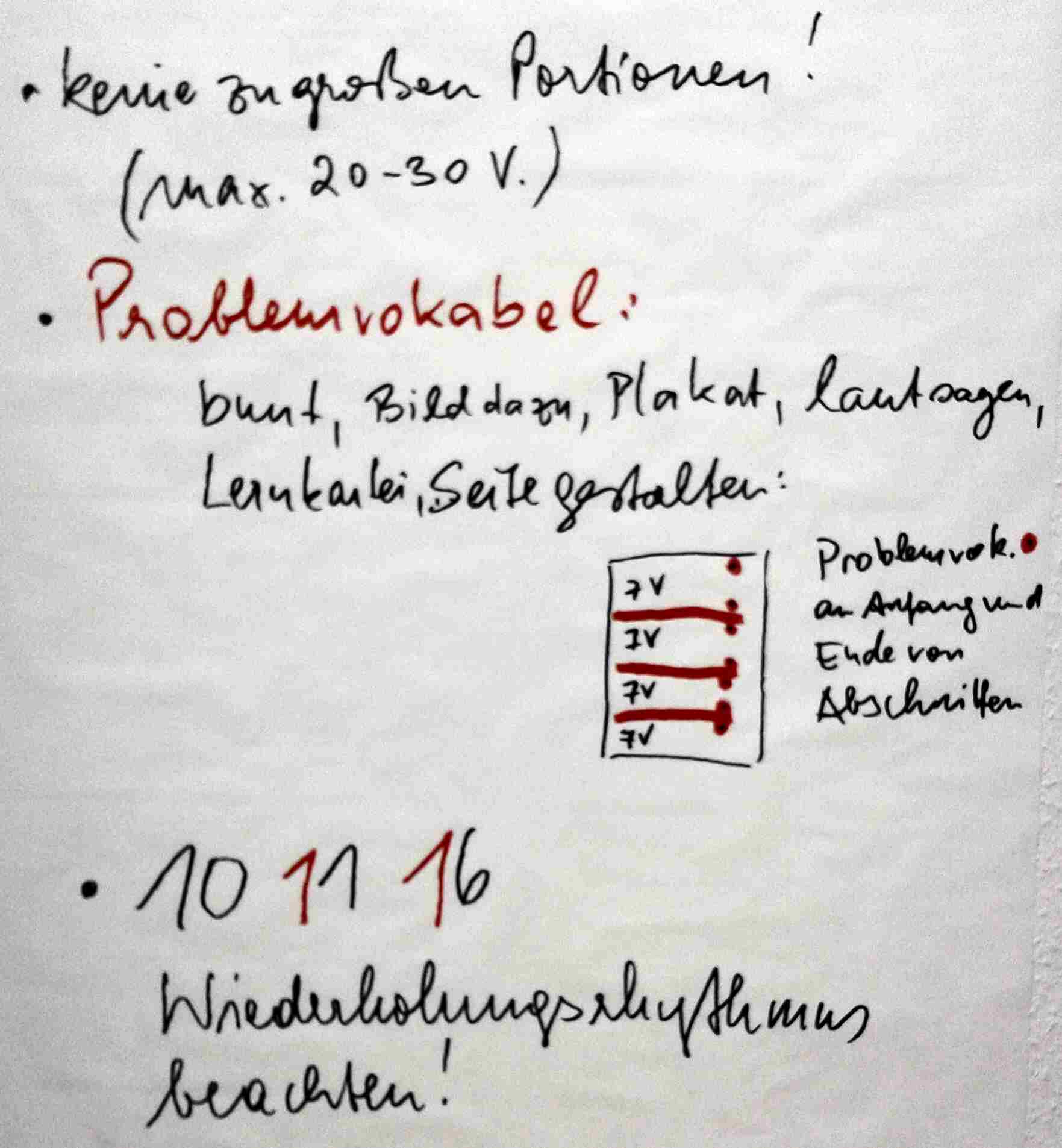 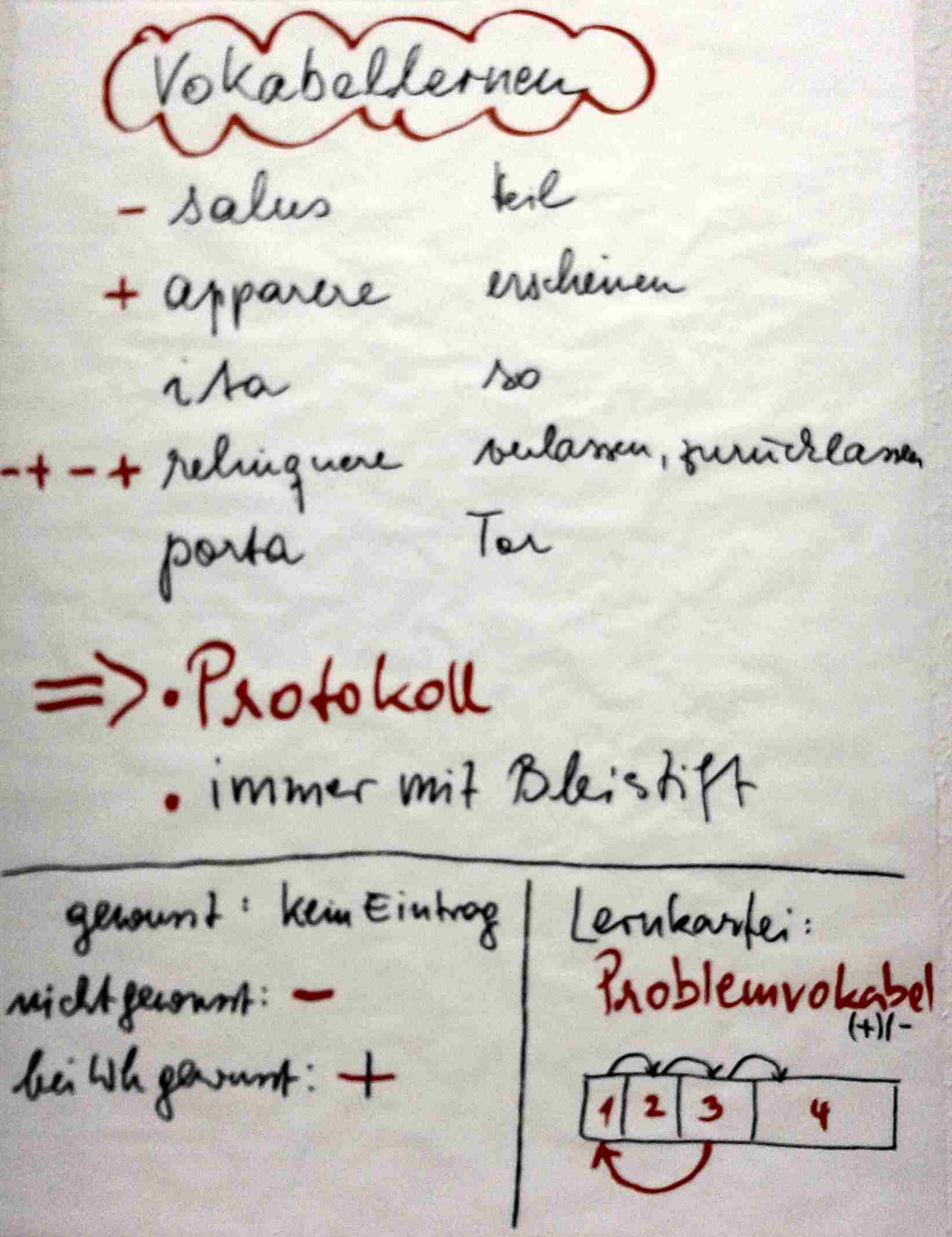 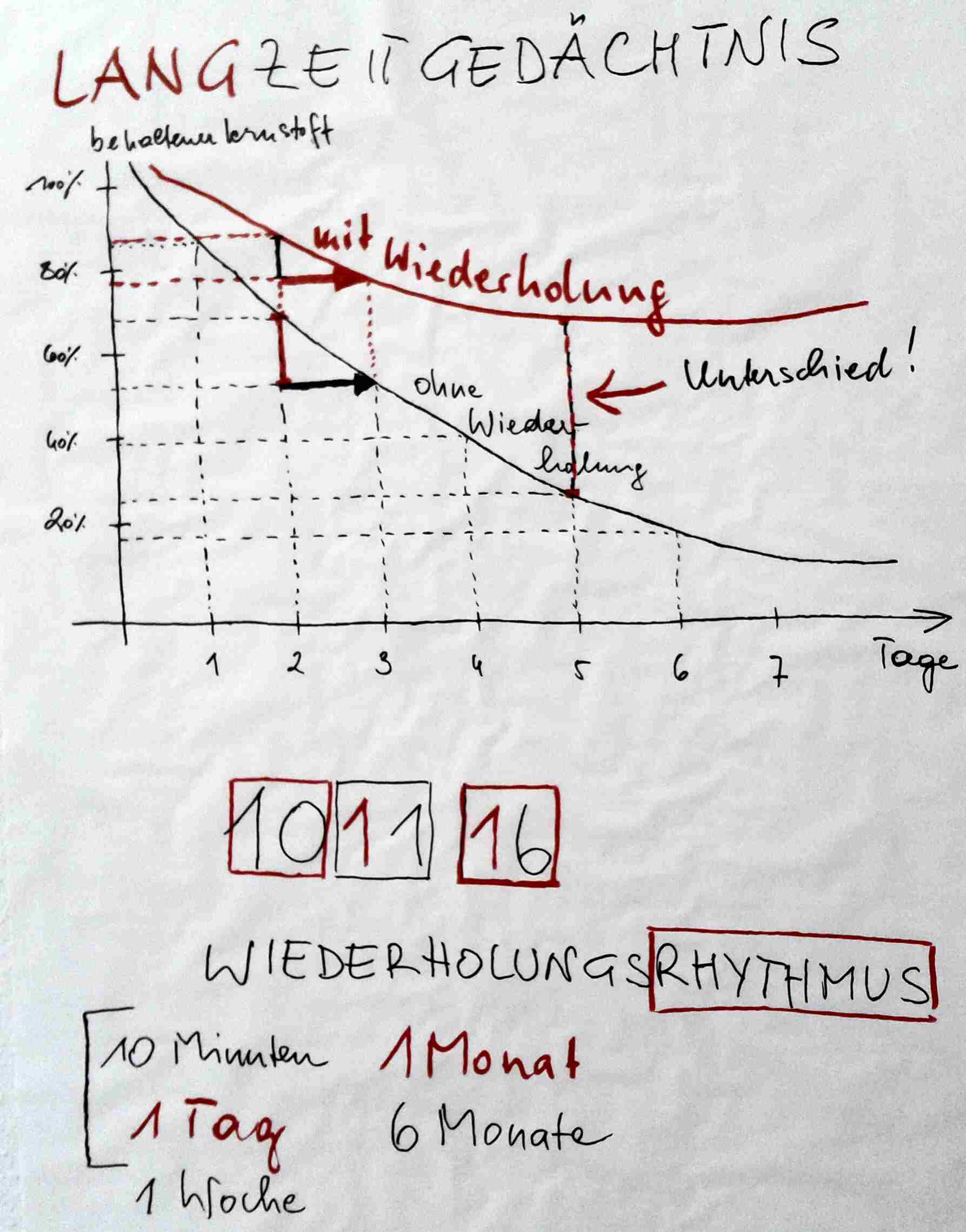 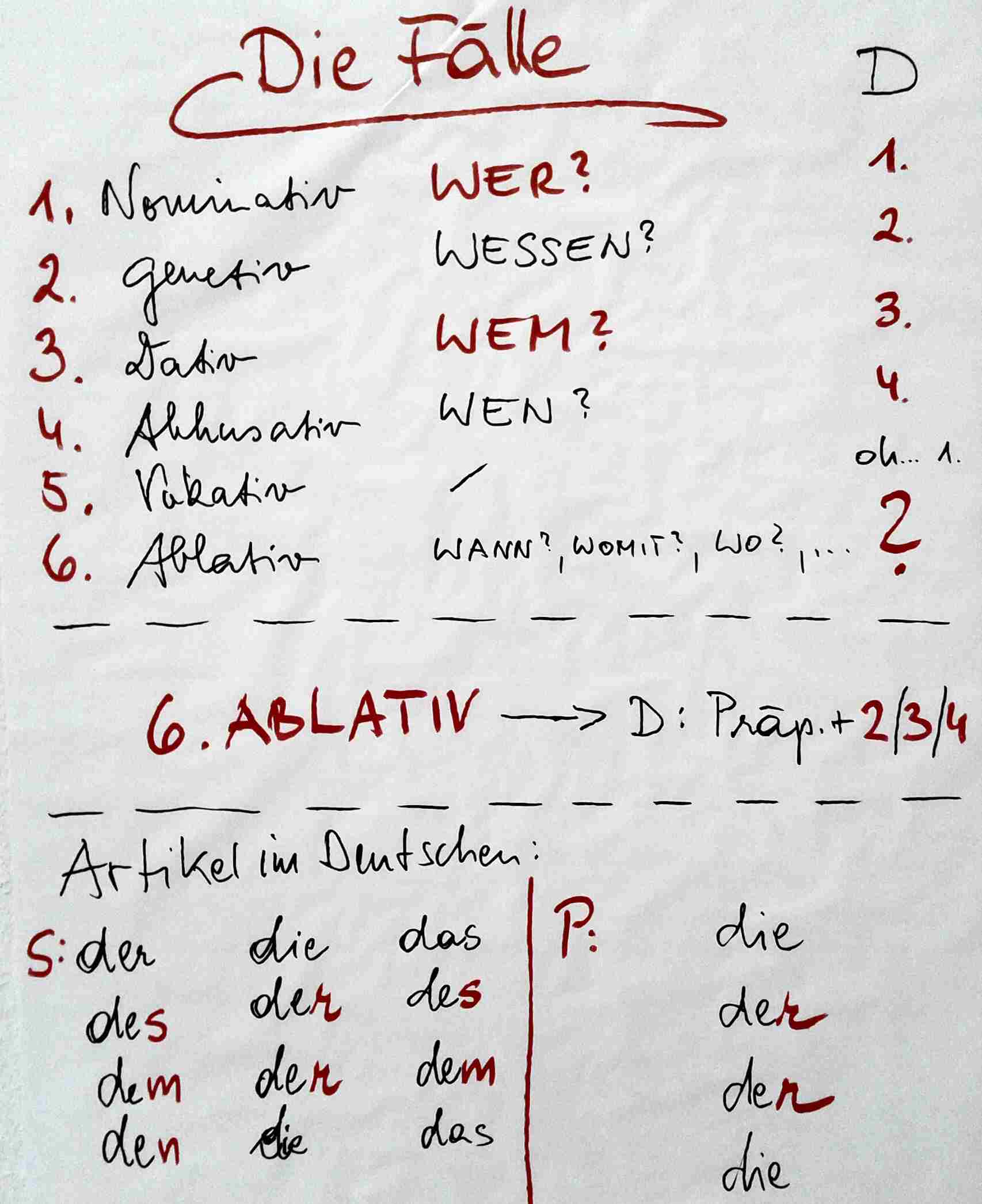 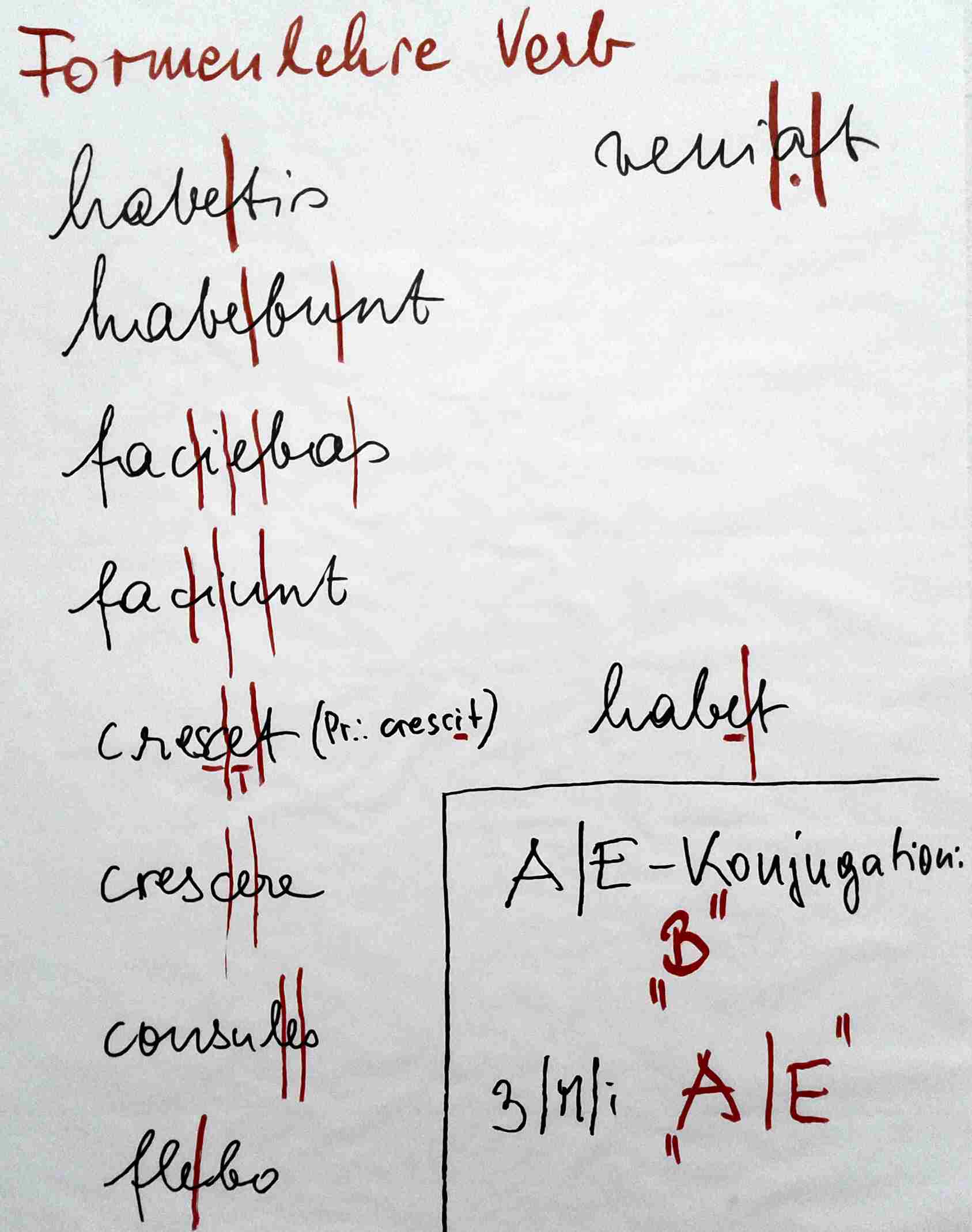 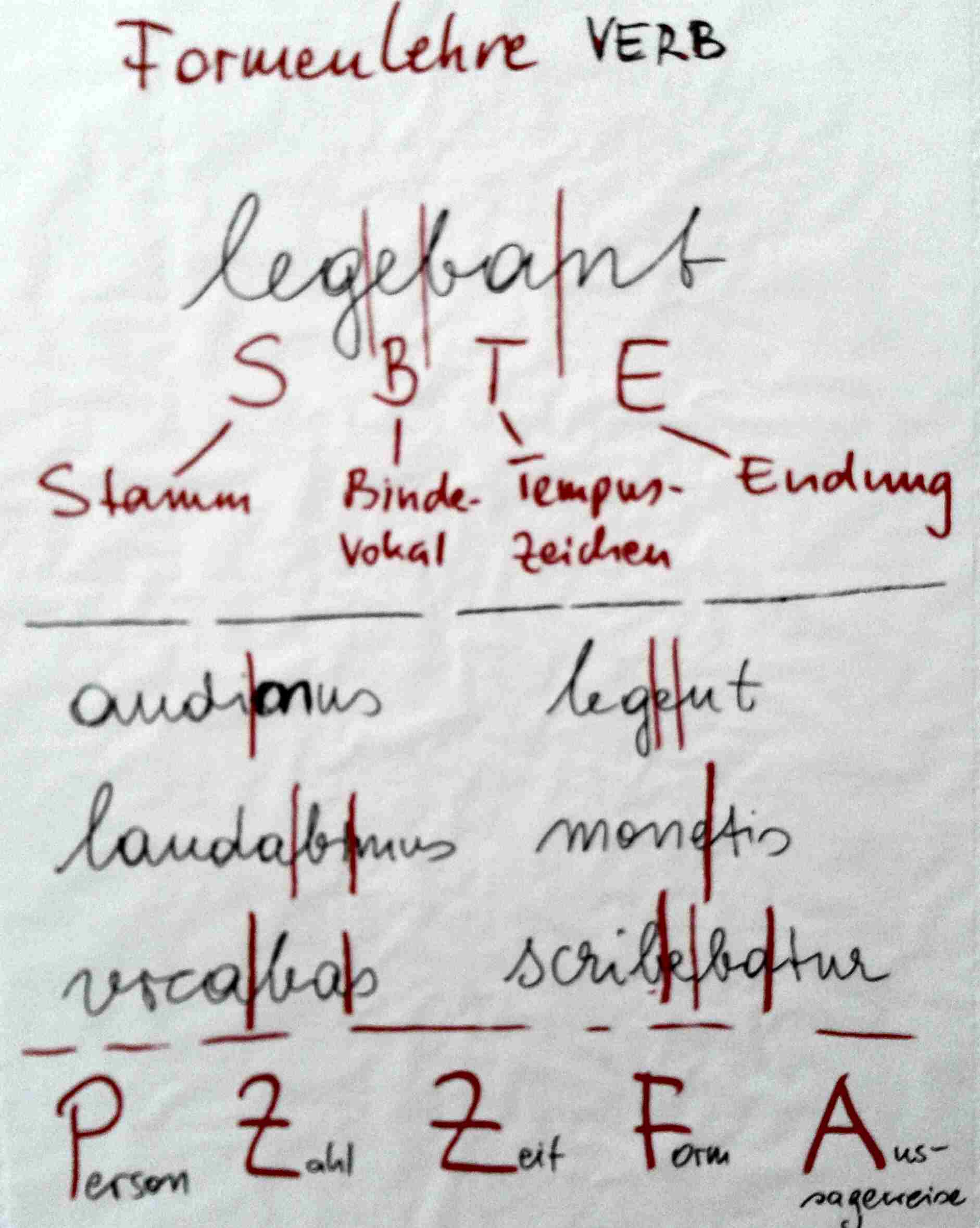 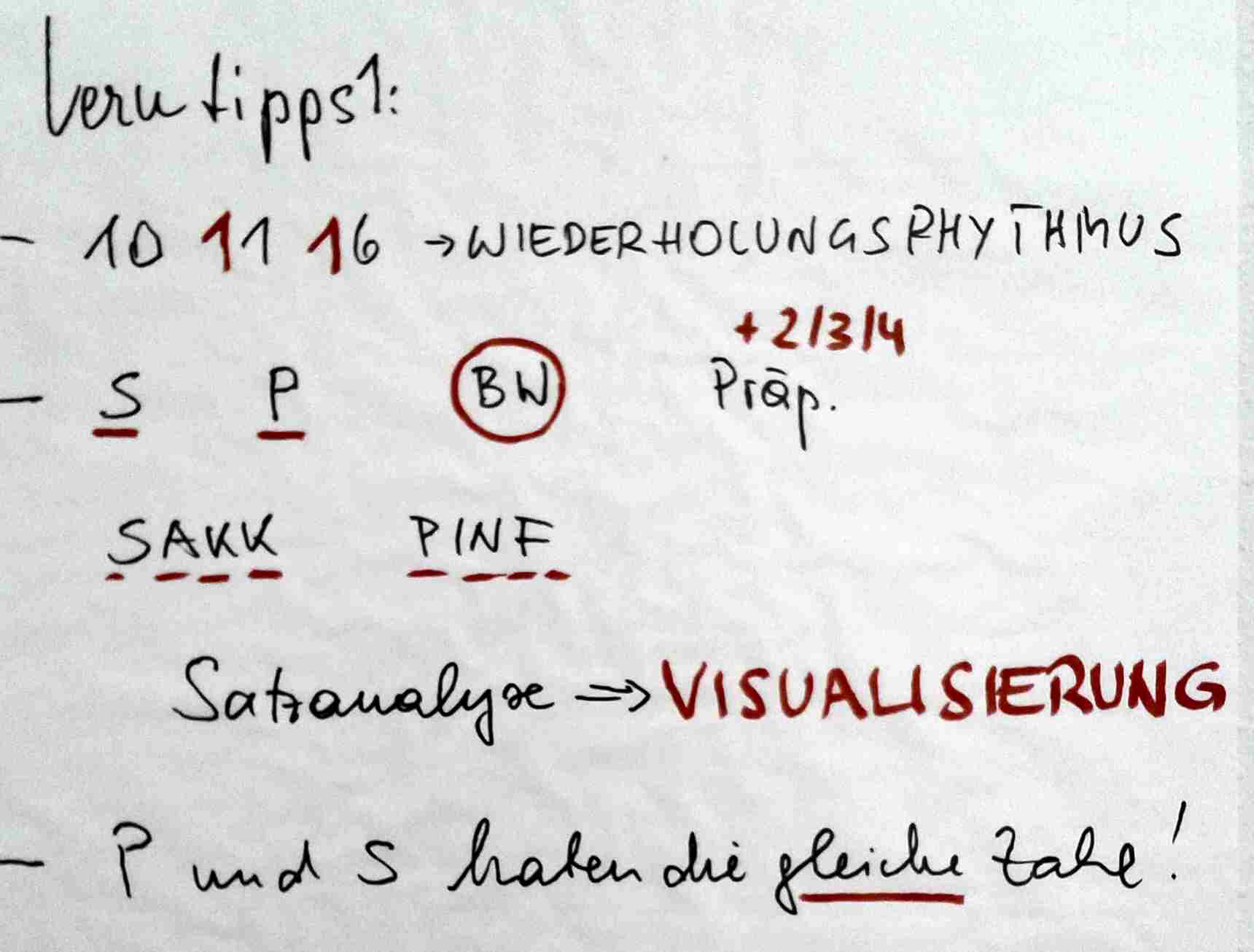 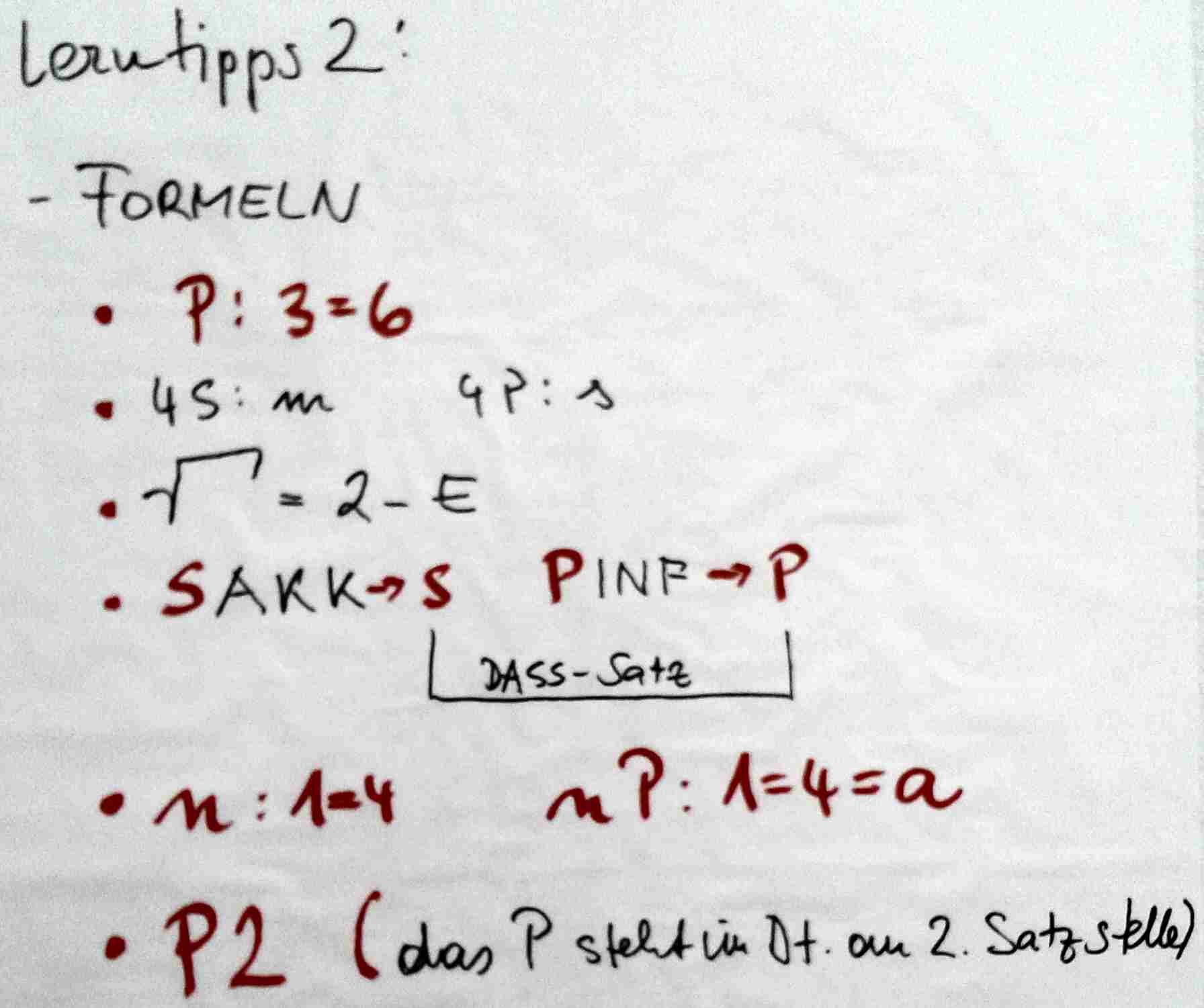 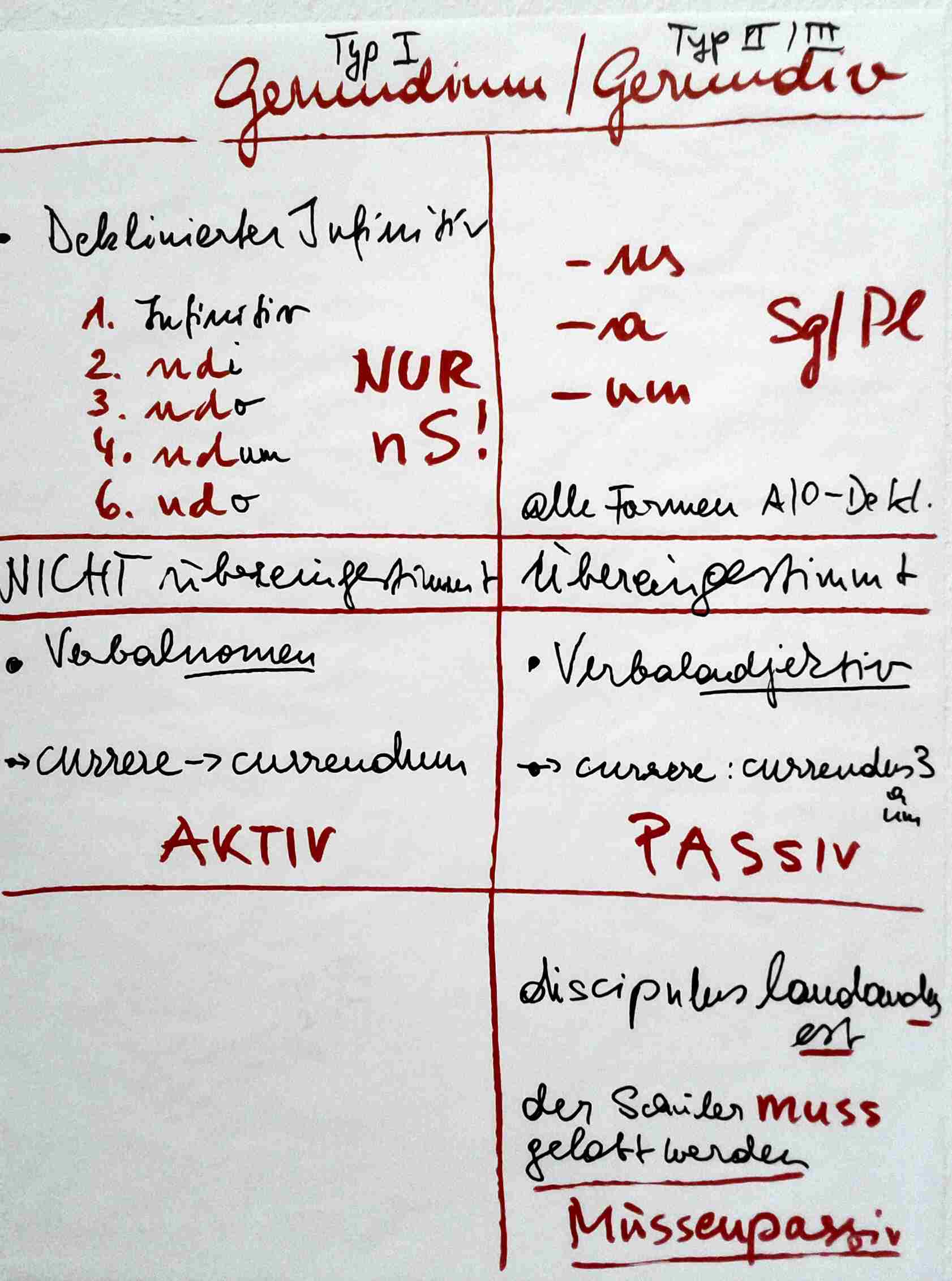 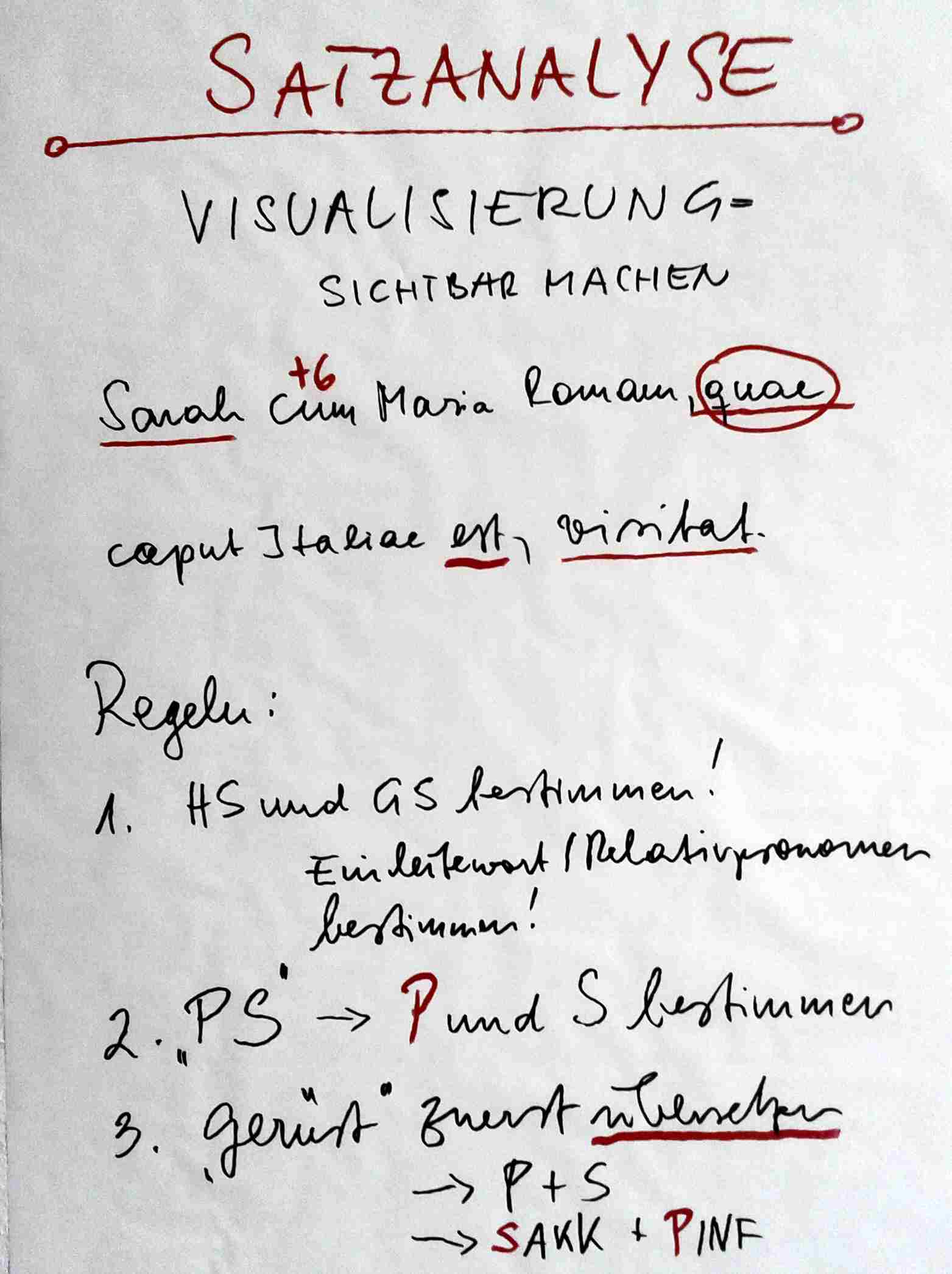 